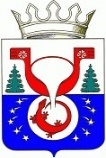 ТЕРРИТОРИАЛЬНАЯ ИЗБИРАТЕЛЬНАЯ КОМИССИЯОМУТНИНСКОГО РАЙОНАКИРОВСКОЙ ОБЛАСТИПОСТАНОВЛЕНИЕг. ОмутнинскО регистрации Шульминой Ольги Александровны кандидатом на должность главы муниципального образования  Чернохолуницкое сельское поселение Омутнинского районаПроверив соблюдение требований Закона Кировской области «О выборах депутатов представительных органов и глав муниципальных образований в Кировской области» при выдвижении Шульминой Ольги Александровны кандидатом на должность главы муниципального образования  Чернохолуницкое сельское поселение Омутнинского района,  рассмотрев документы, представленные в территориальную избирательную комиссию Омутнинского района Кировской области для регистрации кандидата, в соответствии с частью 1 статьи  3010 Закона Кировской области «О выборах депутатов представительных органов и глав муниципальных образований в Кировской области», на основании постановления Избирательной комиссии Кировской области от 25.01.2011 № 83/685 «О возложении полномочий избирательных комиссий сельских поселений на территориальную избирательную комиссию Омутнинского района»,    территориальная избирательная комиссия Омутнинского района Кировской области ПОСТАНОВЛЯЕТ: Зарегистрировать Шульмину Ольгу Александровну, 4 февраля 1979 года рождения, выдвинутую Кировским региональным отделением ЛДПР кандидатом на должность главы муниципального образования  Чернохолуницкое сельское поселение Омутнинского района, 09.08.2022 года, в 12 часов 25 минут.Выдать Шульминой Ольге Александровне удостоверение о регистрации установленного образца. Передать для опубликования сведения  о зарегистрированном кандидате  в средства массовой информации печатное издание «Наша жизнь газета Омутнинского района» не позднее 10 августа 2022 года .Опубликовать настоящее постановление на официальном Интернет - сайте муниципального образования Омутнинский муниципальный район Кировской области (omutninsky.ru).09.08.2022№ 50/476Заместитель председателя территориальной избирательной комиссии Омутнинского района Н.Г.Королева Секретарьтерриториальной избирательной комиссии Омутнинского района  Е.И. Корякина